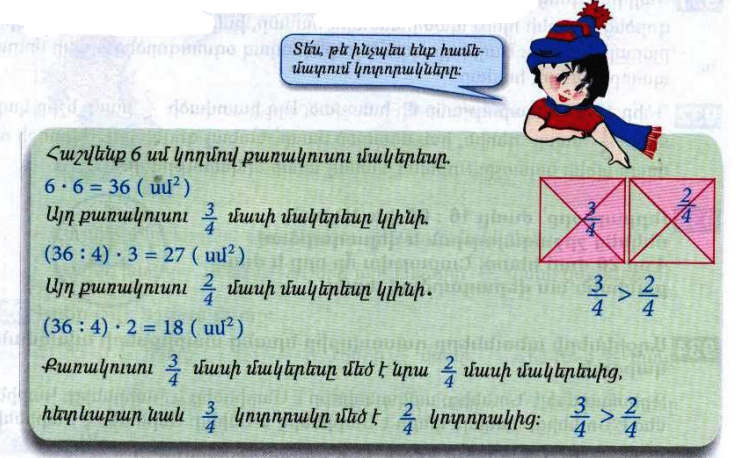 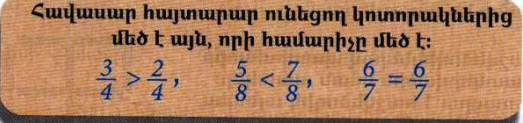 1․ 2․3․4․ 4500:3=15005․180:3x2=60x2=120 180-120=606․6000:4=15001500x2=30007․ Չորեքշաբթի 12.001․ 2․3․4․ 1500X2=30005․8000:4=20006․12:3=47․ 325